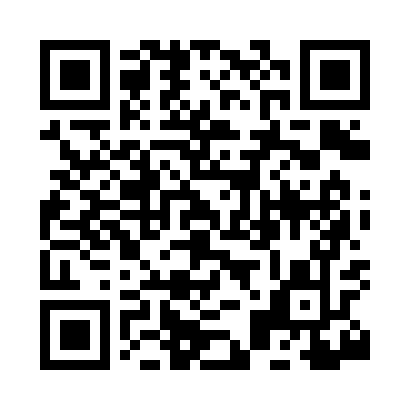 Prayer times for Zemple, Minnesota, USAMon 1 Jul 2024 - Wed 31 Jul 2024High Latitude Method: Angle Based RulePrayer Calculation Method: Islamic Society of North AmericaAsar Calculation Method: ShafiPrayer times provided by https://www.salahtimes.comDateDayFajrSunriseDhuhrAsrMaghribIsha1Mon3:215:231:195:339:1511:172Tue3:225:241:195:339:1511:173Wed3:225:241:205:339:1411:174Thu3:225:251:205:339:1411:175Fri3:235:261:205:339:1411:176Sat3:235:271:205:339:1311:177Sun3:245:271:205:339:1311:168Mon3:245:281:205:339:1211:169Tue3:255:291:215:339:1211:1510Wed3:265:301:215:329:1111:1411Thu3:285:311:215:329:1011:1312Fri3:305:321:215:329:1011:1113Sat3:315:331:215:329:0911:1014Sun3:335:341:215:329:0811:0815Mon3:355:351:215:329:0711:0716Tue3:365:361:215:319:0611:0517Wed3:385:371:215:319:0511:0418Thu3:405:381:215:319:0511:0219Fri3:425:391:225:319:0411:0020Sat3:445:401:225:309:0310:5821Sun3:465:411:225:309:0210:5722Mon3:485:421:225:309:0010:5523Tue3:505:431:225:298:5910:5324Wed3:515:451:225:298:5810:5125Thu3:535:461:225:298:5710:4926Fri3:555:471:225:288:5610:4727Sat3:575:481:225:288:5510:4528Sun3:595:491:225:278:5310:4329Mon4:015:511:225:278:5210:4130Tue4:035:521:225:268:5110:3931Wed4:055:531:225:268:4910:37